Parallelltexter till landskapsregeringens lagförslagIndividuella vattenmätare i hyreshusLandskapsregeringens lagförslag nr 23/2020-2021INNEHÅLLL A N D S K A P S L A G om ändring av hyreslagen för landskapet Åland	1L A N D S K A P S L A G om ändring av 2 § landskapslagen om energieffektivitet	21.L A N D S K A P S L A G
om ändring av hyreslagen för landskapet Åland	I enlighet med lagtingets beslut	ändras 12 och 16 §§ hyreslagen (1999:19) för landskapet Åland samt	fogas till lagen en ny 11a § som följer:__________________2.L A N D S K A P S L A G
om ändring av 2 § landskapslagen om energieffektivitet	I enlighet med lagtingets beslut	upphävs 2 § 2 mom. landskapslagen (2016:20) om energieffektivitet samt	ändras 2 § 1 mom., sådant det lyder i landskapslag 2017/146 som följer:__________________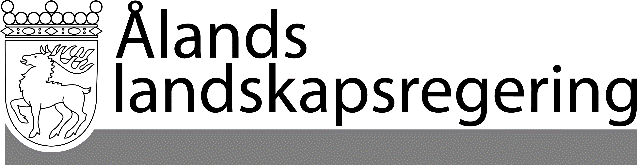 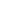 PARALLELLTEXTERPARALLELLTEXTERDatum2021-05-20Gällande lydelseFöreslagen lydelse	Ny paragraf11a §Fakturerings- och användningsinformation för vatten	I hyreshus där fjärravläsbara individuella vattenmätare har installerats för att fördela kostnaderna mellan hyresgästerna, ska faktureringen av vatten till hyresgästen grunda sig på den tillförlitligt uppmätta faktiska förbrukningen.	Hyresgästen ska varje månad ges information om vattenförbrukningen i lägenheten. Då hyresgästen faktureras för vattenförbrukningen ska fakturan även innehålla information om andra grunder för avgiften. Hyresvärden får inte ta ut någon separat avgift av hyresgästen för lämnande av information.	Landskapsregeringen kan i förordning utfärda närmare bestämmelser om bestämmandet av den avgift som avses i denna paragraf samt om den fakturerings- och användningsinformation som ska ges på fakturan för vattenförbrukningen.12 §Bestämmande av hyran för vissa hyresbostäder	Under den tid de bestämmelser i landskapslagen om stöd för bostadsproduktion och i landskapslagen om stöd för bostadsförbättring som gäller bestämmande av hyran tillämpas på bostadslägenheten ska denna lags bestämmelser om hyrans storlek inte tillämpas, med undantag för 11 § 1 mom. Dessutom tillämpas vad som anges om hyrans storlek i de nämnda landskapslagarna eller vad som bestämts med stöd av dem.12 §Bestämmande av hyran för vissa hyresbostäder	Under den tid de bestämmelser i landskapslagen om stöd för bostadsproduktion och i landskapslagen om stöd för bostadsförbättring som gäller bestämmande av hyran tillämpas på bostadslägenheten ska denna lags bestämmelser om hyrans storlek inte tillämpas, med undantag för 11 § 1 mom. och 11a §. Dessutom tillämpas vad som anges om hyrans storlek i de nämnda landskapslagarna eller vad som bestämts med stöd av dem.16 §Förbjudna villkor	Om betalning av hyra i annat än pengar ska avtalas särskilt. Ett avtal enligt vilket hyra ska betalas i förskott för mer än tre månader åt gången är ogiltigt. Ett villkor som strider mot bestämmelserna i 14 § 1 mom. eller 15 § är ogiltigt.16 §Förbjudna villkor	Om betalning av hyra i annat än pengar ska avtalas särskilt. Ett avtal enligt vilket hyra ska betalas i förskott för mer än tre månader åt gången är ogiltigt. Ett villkor som strider mot bestämmelserna i 11a §, 14 § 1 mom. eller 15 § är ogiltigt.__________________	Denna lag träder i kraft den__________________Gällande lydelseFöreslagen lydelse2 §Avvikelser från rikslagen	Hänvisningen i rikets energieffektivitetslag till en riksförfattning ska inom landskapets behörighet avse motsvarande bestämmelser som finns i landskapslagstiftningen, på det sätt som följer:	1) Hänvisningen i 13 § 3 mom. i rikets lag till [lagen om erkännande av yrkeskvalifikationer (FFS 1093/2007)] ska på Åland avse [landskapslagen (2011:120) om erkännande av yrkeskvalifikationer].	2) Hänvisningen i 19 § 3 punkten i rikets energieffektivitetslag till 125 och 126 §§ i markanvändnings- och bygglagen ska på Åland avse 65 § i plan- och bygglagen (2008:102) för landskapet Åland.	3) Hänvisningarna i 27 och 28 §§ i rikets energieffektivitetslag till lagen om avskiljning och lagring av koldioxid (FFS 416/2012) ska i landskapet avse landskapslagen (2012:79) om tillämpning i landskapet Åland av lagen om avskiljning och lagring av koldioxid.	4) Hänvisningen i 31 § i rikets energieffektivitetslag till viteslagen (FFS 1113/1990) ska i landskapet avse landskapslagen (2008:10) om tillämpning i landskapet Åland av viteslagen.	5) Hänvisningen i 29 d § i rikets energieffektivitetslag till 117 g § i markanvändnings- och bygglagen ska på Åland avse 65 § i plan- och bygglagen (2008:102) för landskapet Åland.	6) Hänvisningen i 29 d § i rikets energieffektivitetslag till lagen om energicertifikat för byggnader (FFS 487/2007) ska på Åland avse landskapslagen (2014:31) om energideklaration för byggnader. 	Med avvikelse från bestämmelserna i 25 § rikets energieffektivitetslag ska en rapport om energiförbrukning vara tillgänglig för slutförbrukaren på energidetaljistens webbsida eller sändas till slutförbrukaren per post. Om rapporten finns på detaljistens webbsida ska av pappersfakturan klart framgå var slutförbrukaren kan ta del av rapporten. Slutförbrukaren och detaljisten får avtala om annat sätt att leverera rapporten.- - - - - - - - - - - - - - - - - - - - - - - - - - - - - -2 §Avvikelser från rikslagen	Vid tillämpningen av energieffektivitetslagen på Åland ska hänvisningen till	1) lagen om erkännande av yrkeskvalifikationer (FFS 1384/2015) i 13 § 3 mom. avse landskapslagen (2017:22) om erkännande av yrkeskvalifikationer	2) lagen om hyra av bostadslägenheter (FFS 481/1995) i 22 § 3 mom. avse hyreslagen (1999:19) för landskapet Åland	3) lagen om avskiljning och lagring av koldioxid (FFS 416/2012) i 27 och 28 §§ avse landskapslagen (2012:79) om tillämpning i landskapet Åland av lagen om avskiljning och lagring av koldioxid	4) 117 g § markanvändnings- och bygglagen i 29 d § avse 65 § plan- och bygglagen (2008:102) för landskapet Åland	5) lagen om energicertifikat för byggnader (FFS 50/2013) i 29 d § avse landskapslagen (2014:31) om energideklaration för byggnader	6) viteslagen (FFS 1113/1990) i 31 § avse landskapslagen (2008:10) om tillämpning i landskapet Åland av viteslagen.	2 mom. upphävs- - - - - - - - - - - - - - - - - - - - - - - - - - - - - -__________________	Denna lag träder i kraft den__________________